21 января 2023 г.на Ледовой арене г.Реж  состоялось открытие Спартакиады Профсоюза работников образования  2023.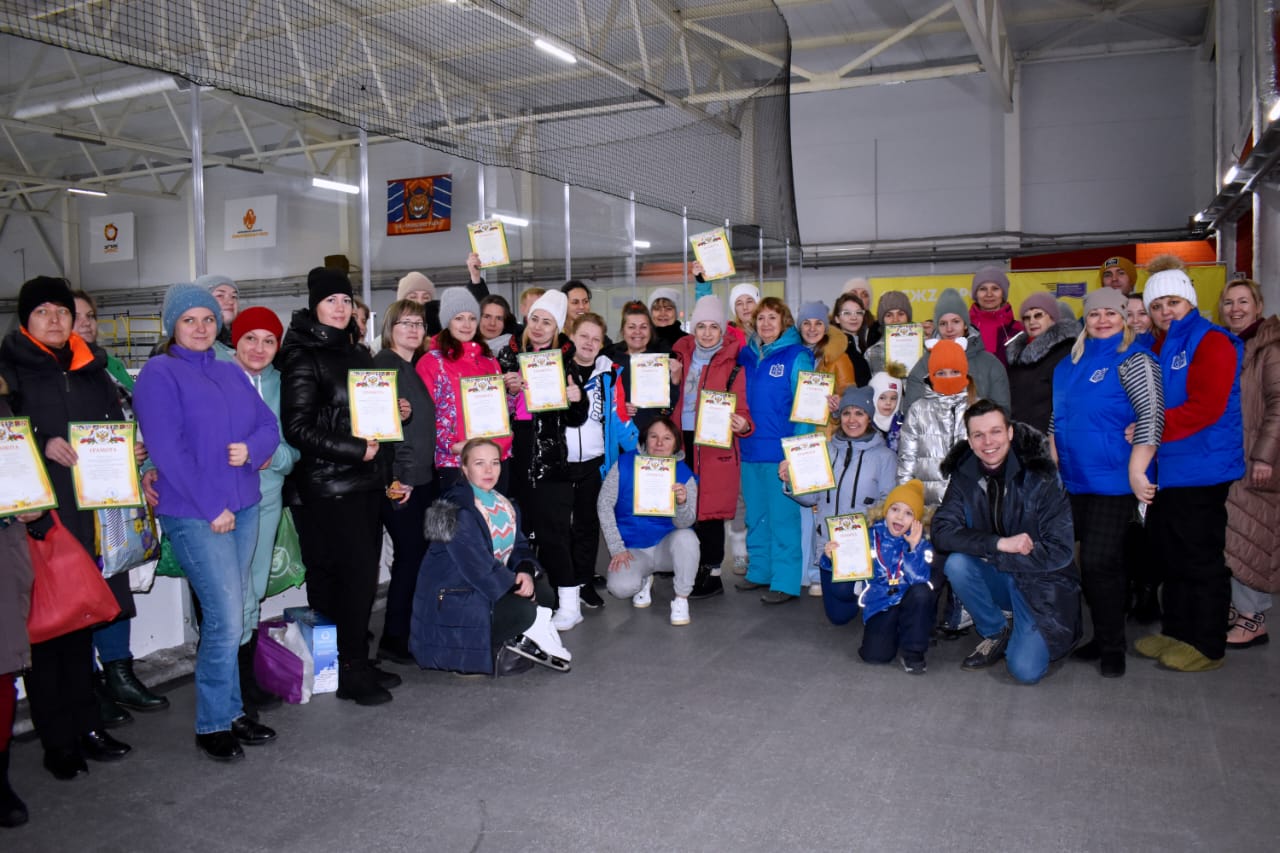 Первым видом открытия соревнований  был «Конькобежный спорт», где команда МБОУСОШ №23 заняла 1 место среди школ Режевского городского округа.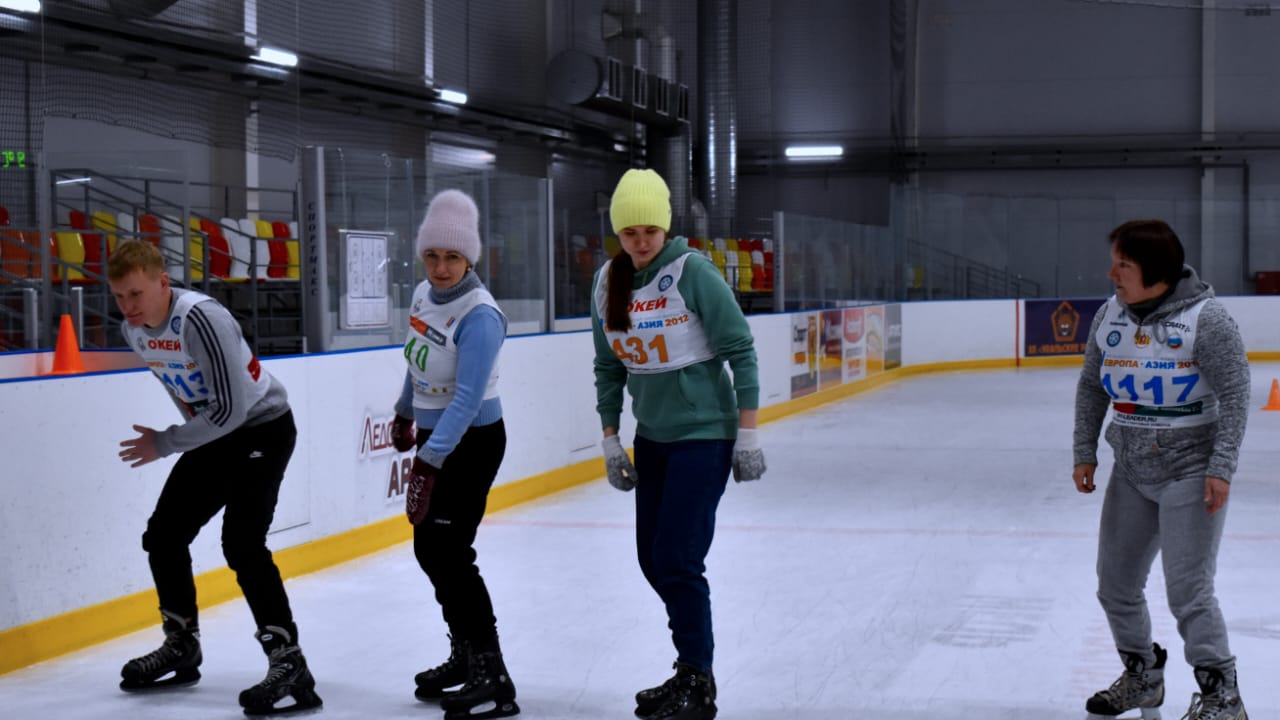 В состав команды вошли: Добрынин М.Ю., Данилова Т.В., Максимова М.Г., Суркова А.В.В личном зачете Суркова А.В. и Добрынин М.Ю заняли 1 место!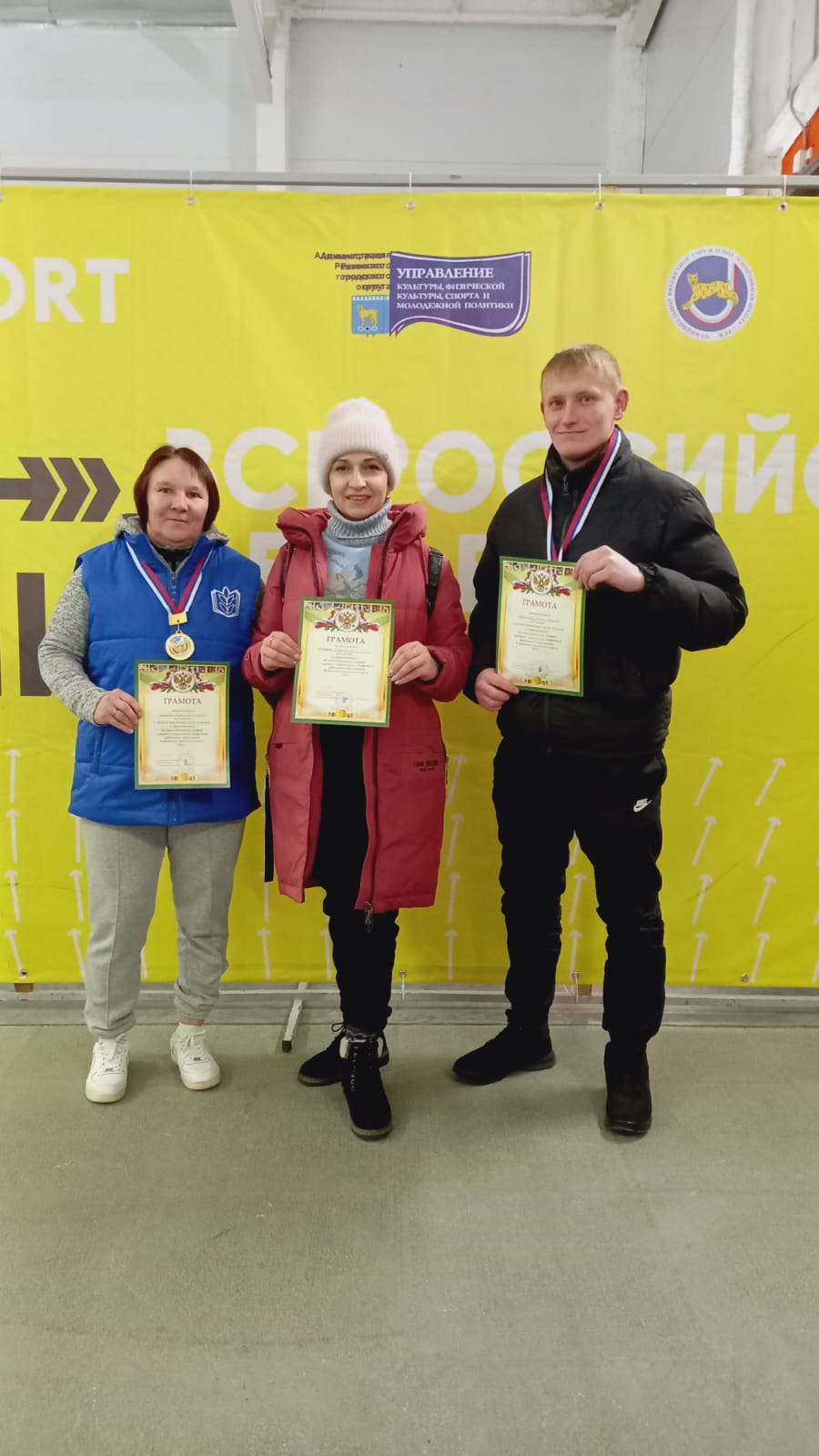 Молодцы!Так держать!